Администрация сельского поселения «Деревня Ястребовка» Калужской области   ПОСТАНОВЛЕНИЕот   16  января 2018  года                                                                              № 2д. ЯстребовкаВ соответствии с постановлением Правительства Российской Федерации от 09.07.2016 №649 «О мерах по приспособлению жилых помещений и общего имущества в многоквартирном доме с учетом потребностей инвалидов» администрация (исполнительно-распорядительный орган) сельского поселения «Деревня Ястребовка» ПОСТАНОВЛЯЕТ:1. Создать комиссию  при администрации (исполнительно-распорядительном органе) сельского поселения «Деревня Ястребовка» по обследованию расположенных на территории сельского поселения «Деревня Ястребовка» жилых помещений, входящих в состав муниципального и частного жилищных фондов, занимаемых инвалидами и семьями, имеющими детей-инвалидов и используемых для их постоянного проживания, и общего имущества, в находящихся на территории сельского поселения «Деревня Ястребовка» многоквартирных домах, в которых расположены указанные жилые помещения (приложение №1).2. Утвердить Положение о комиссии при администрации (исполнительно-распорядительном органе) сельского поселения «Деревня Ястребовка» по обследованию расположенных на территории сельского поселения «Деревня Ястребовка» жилых помещений, входящих в состав муниципального и частного жилищных фондов, занимаемых инвалидами и семьями, имеющими детей-инвалидов и используемых для их постоянного проживания и общего имущества, в находящихся на территории сельского поселения «Деревня Ястребовка» многоквартирных домах, в которых расположены указанные жилые помещения (приложение №2).3. Разместить настоящее Постановление в информационно - телекоммуникационной сети Интернет на сайте администрации (исполнительно-распорядительного) органа сельского поселения «Деревня Ястребовка»  Состав комиссии по обследованию жилых помещений инвалидов и общего имущества в многоквартирных домах, в которых проживают инвалиды, входящих в состав муниципального жилищного фонда, в целях их приспособления с учетом потребностей инвалидов и обеспечения условий их доступности для инвалидов сельского поселения «Деревня Ястребовка» Положение окомиссии при администрации (исполнительно-распорядительном органе) сельского поселения «Деревня Ястребовка» по обследованию расположенных на территории сельского поселения «Поселок Ферзиково» жилых помещений, входящих в состав муниципального и частного жилищных фондов, занимаемых инвалидами и семьями, имеющими детей-инвалидов и используемых для их постоянного проживания, и общего имущества в находящихся на территории сельского поселения «Поселок Ферзиково» многоквартирных домах, в которых расположены указанные жилые помещения1. Общие положения1.1. Настоящее Положение разработано в соответствии с Гражданским кодексом Российской Федерации, Жилищным кодексом Российской Федерации, Федеральным законом от 06.10.2003 №131-ФЗ «Об общих принципах организации местного самоуправления в Российской Федерации», Постановлением Правительства РФ от 09.07.2016 года №649 «О мерах по приспособлению жилых помещений и общего имущества в многоквартирном доме с учетом потребностей инвалидов».1.2. Настоящее Положение устанавливает порядок работы и полномочия комиссии при администрации (исполнительно-распорядительном органе) сельского поселения «Деревня Ястребовка» по обследованию расположенных на территории сельского поселения «Деревня Ястребовка» жилых помещений, входящих в состав муниципального и частного жилищных фондов, занимаемых инвалидами и семьями, имеющими детей-инвалидов и используемых для их постоянного проживания и общего имущества, в находящихся на территории сельского поселения «Деревня Ястребовка» многоквартирных домах, в которых расположены указанные жилые помещения (далее по тексту – Комиссия).2. Цели и задачи комиссии	2. Комиссия создаётся для проведения обследования жилого помещения инвалида, отнесённого к муниципальному или частному жилищному фонду и общего имущества в многоквартирном доме, в котором проживает инвалид, с целью оценки приспособления жилого помещения инвалида и общего имущества в многоквартирном доме, в котором проживает инвалид, с учётом потребностей инвалида и обеспечения условий их доступности для инвалида, а также оценки возможности их приспособления с учётом потребностей инвалида в зависимости от особенностей ограничения жизнедеятельности, обусловленного инвалидностью лица, проживающего в таком помещении.3. Функции комиссии3.1. Функциями комиссии при проведении обследования являются:а) рассмотрение документов о характеристиках жилого помещения инвалида, общего имущества в многоквартирном доме, в котором проживает инвалид (технический паспорт (технический план), кадастровый паспорт и иные документы);б) рассмотрение документов о признании гражданина инвалидом, в том числе выписки из акта медико-социальной экспертизы гражданина, признанного инвалидом;в) проведение визуального, технического осмотра жилого помещения инвалида, общего имущества в многоквартирном доме, в котором проживает инвалид, при необходимости проведение дополнительных обследований, испытаний несущих конструкций жилого здания;г) проведение беседы с гражданином, признанным инвалидом, проживающим в жилом помещении, в целях выявления конкретных потребностей этого гражданина в отношении приспособления жилого помещения;д) оценка необходимости и возможности приспособления жилого помещения инвалида и общего имущества в многоквартирном доме, в котором проживает инвалид, с учетом потребностей инвалида и обеспечения условий их доступности для инвалида.	4. Порядок работы комиссии			4.1. Руководство комиссией осуществляет председатель комиссии, а в его отсутствие - заместитель председателя комиссии. 	4.2. Председатель комиссии:		1) осуществляет общее руководство работой комиссией и обеспечивает исполнение настоящего Положения;		2) утверждает план проведения мероприятий по обследованию жилого помещения инвалида и общего имущества в многоквартирном доме, в котором проживает инвалид;		3) осуществляет иные действия в соответствии с законодательством Российской Федерации и настоящим Положением.		4.3. К участию в работе комиссии могут привлекаться представители организации, осуществляющей деятельность по управлению многоквартирным домом, в котором располагается жилое помещение инвалида, в отношении которого проводится обследование.		4.4. Решения комиссии принимаются большинством голосов членов комиссии. При равенстве голосов членов комиссии решающим является голос председателя комиссии. В случае несогласия с принятым решением члены комиссии вправе выразить свое особое мнение в письменной форме и приложить его к решению комиссии.		4.5. По результатам обследования оформляется акт обследования жилого помещения инвалида и общего имущества в многоквартирном доме, в котором проживает инвалид, в целях их приспособления с учетом потребностей инвалида и обеспечения условий их доступности для инвалида (далее - акт обследования), содержащий:		а) описание характеристик жилого помещения инвалида, составленное на основании результатов обследования;		б) перечень требований из числа требований, предусмотренных разделами III и IV Постановления Правительства РФ от 09.07.2016 года № 649 «О мерах по приспособлению жилых помещений и общего имущества в многоквартирном доме с учетом потребностей инвалидов», которым не соответствует обследуемое жилое помещение инвалида (если такие несоответствия были выявлены);		в) описание характеристик общего имущества в многоквартирном доме, в котором проживает инвалид, составленное на основании результатов обследования;		г) выводы комиссии о наличии или об отсутствии необходимости приспособления жилого помещения инвалида и общего имущества в многоквартирном доме, в котором проживает инвалид, с учетом потребностей инвалида и обеспечения условий их доступности для инвалида с мотивированным обоснованием;		д) выводы комиссии о наличии или об отсутствии технической возможности для приспособления жилого помещения инвалида и (или) общего имущества в многоквартирном доме, в котором проживает инвалид, с учетом потребностей инвалида и обеспечения условий их доступности для инвалида с мотивированным обоснованием;		е) перечень мероприятий по приспособлению жилого помещения инвалида и общего имущества в многоквартирном доме, в котором проживает инвалид, с учетом потребностей инвалида и обеспечения условий их доступности для инвалида.		4.6. В случае если в акте обследования содержится вывод об отсутствии технической возможности для приспособления жилого помещения инвалида и (или) общего имущества в многоквартирном доме, в котором проживает инвалид, с учетом потребностей инвалида и обеспечения условий их доступности для инвалида, то есть о невозможности приспособления жилого помещения инвалида и (или) общего имущества в многоквартирном доме, в котором проживает инвалид, с учетом потребностей инвалида и обеспечения условий их доступности для инвалида без изменения существующих несущих и ограждающих конструкций многоквартирного дома (части дома) путем осуществления его реконструкции или капитального ремонта, комиссия выносит решение о проведении проверки экономической целесообразности такой реконструкции или капитального ремонта многоквартирного дома (части дома) в целях приспособления жилого помещения инвалида и (или) общего имущества в многоквартирном доме, в котором проживает инвалид, с учетом потребностей инвалида и обеспечения условий их доступности для инвалида, а уполномоченный орган обеспечивает ее проведение.		4.7. По результатам проверки экономической целесообразности (нецелесообразности) реконструкции или капитального ремонта многоквартирного дома (части дома), в котором проживает инвалид, в целях приспособления с учетом потребностей инвалида и обеспечения условий их доступности для инвалида комиссия принимает решение:		а) об экономической целесообразности реконструкции или капитального ремонта многоквартирного дома (части дома), в котором проживает инвалид, в целях приспособления жилого помещения инвалида и (или) общего имущества в многоквартирном доме, в котором проживает инвалид, с учетом потребностей инвалида и обеспечения условий их доступности для инвалида;		б) об экономической нецелесообразности реконструкции или капитального ремонта многоквартирного дома (части дома), в котором проживает инвалид, в целях приспособления жилого помещения инвалида и (или) общего имущества в многоквартирном доме, в котором проживает инвалид, с учетом потребностей инвалида и обеспечения условий их доступности для инвалида.		4.8. Результатом работы комиссии является заключение о возможности приспособления жилого помещения инвалида и общего имущества в многоквартирном доме, в котором проживает инвалид, с учетом потребностей инвалида и обеспечения условий их доступности для инвалида или заключение об отсутствии такой возможности. 		4.9. Заключение о возможности приспособления жилого помещения инвалида и общего имущества в многоквартирном доме, в котором проживает инвалид, с учетом потребностей инвалида и обеспечения условий их доступности для инвалида выносится комиссией на основании:	а) акта обследования;			б) решения комиссии об экономической целесообразности реконструкции или капитального ремонта многоквартирного дома (части дома), в котором проживает инвалид, в целях приспособления жилого помещения инвалида и (или) общего имущества в многоквартирном доме, в котором проживает инвалид, с учетом потребностей инвалида и обеспечения условий их доступности для инвалида.		4.10. Заключение об отсутствии возможности приспособления жилого помещения инвалида и общего имущества в многоквартирном доме, в котором проживает инвалид, с учетом потребностей инвалида и обеспечения условий их доступности для инвалида выносится комиссией на основании:	а) акта обследования;		б) решения комиссии об экономической нецелесообразности реконструкции или капитального ремонта многоквартирного дома (части дома), в котором проживает инвалид, в целях приспособления жилого помещения инвалида и (или) общего имущества в многоквартирном доме, в котором проживает инвалид, с учетом потребностей инвалида и обеспечения условий их доступности для инвалида.О создании комиссии при администрации (исполнительно-распорядительном органе) сельского поселения «Деревня Ястребовка» по обследованию расположенных на территории сельского поселения «Деревня Ястребовка» жилых помещений, входящих в состав муниципального и частного жилищных фондов, занимаемых инвалидами и семьями, имеющими детей-инвалидов и используемых для их постоянного проживания, и общего имущества в находящихся на территории сельского поселения «Деревня Ястребовка» многоквартирных домах, в которых расположены указанные жилые помещенияГлава администрациисельского поселения«Деревня Ястребовка» С.Н. Александрина                 Приложение №1 к Постановлению администрации    (исполнительно-распорядительного органа) сельского поселения «Деревня Ястребовка от 16   января 2018 года  № 2Александрина                 -Светлана НиколаевнаЖариков                          -Сергей  Михайлович                      Душуткина                       -Наталья ВасильевнаГлава администрации (исполнительно-распорядительного органа) сельского поселения «Деревня Ястребовка», председатель комиссии;Депутат Сельской Думы сельского поселения «Деревня Ястребовка», заместитель председателя комиссии; Ведущий специалист администрации (исполнительно-распорядительного органа) сельского поселения «Деревня Ястребовка»;Члены комиссии:Павлова                             -Елена Геннадьевназаведующая Отделом архитектуры, градостроительства, имущественных и земельных отношений администрации (исполнительно-распорядительного органа) муниципального района «Ферзиковский район» (по согласованию);Фокина                             -Раиса Павловнапредседатель Ферзиковского районного отделения Калужской областной общественной организации Всероссийского общества инвалидов;(по согласованию);Чистякова                         -Наталья Ивановна Заведующая Отделом социальной защиты населения администрации (исполнительно-распорядительного) органа муниципального района «Ферзиковский район» (по согласованию); Кисничан                        -Денис АльбертовичИсполняющий обязанности директора муниципального предприятия «СЛУЖБА ЕДИНОГО ЗАКАЗЧИКА» МР «Ферзиковский район»      Приложение №2 к Постановлению администрации (исполнительно-распорядительного органа) сельского поселения «Деревня Ястребовка»от     16    января 2018 года     № 2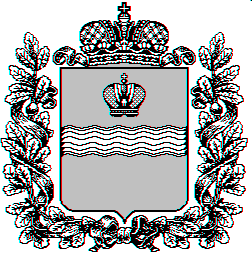 